Στο πλαίσιο του προγράμματος «Υποστήριξη παρεμβάσεων κοινωνικής μέριμνας φοιτητών του ΔΙΠΑΕ-Αλεξάνδρεια Πανεπιστημιούπολη» δημιουργήθηκε η δομή ΟΜΠΡΕΛΑ, μια δομή κοινωνικής μέριμνας, συμβουλευτικής και ψυχολογικής υποστήριξης, με σκοπό την αύξηση του ποσοστού συνεπούς ολοκλήρωσης των σπουδών και  προώθηση της ισότιμης συμμετοχής φοιτητών από ευαίσθητες κοινωνικές ομάδες - ΕΚΟ (χαμηλές εισοδηματικές τάξεις, ΑμεΑ, μονογονεϊκές οικογένειες, φοιτητές από οικογένειες μεταναστών, φοιτητές με σοβαρά προβλήματα υγείας).Μία από τις επιμέρους δράσεις της δομής ΟΜΠΡΕΛΑ είναι: Η δημιουργία ενός δικτύου φοιτητών/εθελοντών i-Mentors για την εξατομικευμένη βοήθεια και καθοδήγηση συμφοιτητών τους σε ακαδημαϊκό, κοινωνικό και συναισθηματικό επίπεδο. Οι φοιτητές i-Mentors που θα επιλεγούν και θα ενταχθούν στη δομή ΟΜΠΡΕΛΑ θα εκπαιδευθούν από ειδικούς επιστήμονες προτού αναλάβουν την υποστήριξη φοιτητών από ευαίσθητες ομάδες. Η επιμόρφωση των φοιτητών - μεντόρων θα πραγματοποιηθεί τον Δεκέμβριο 2020, με εξ’ αποστάσεως μεθόδους. Το αναλυτικό πρόγραμμα θα ανακοινωθεί.Παρακαλούνται οι φοιτητές που ενδιαφέρονται να ενταχθούν στο δίκτυο i-Mentor να αποστείλουν σχετικό αίτημα συμμετοχής στα e-mails: umbrella@ihu.gr και gianisem@gmail.com, και να επικοινωνήσουν με τον υπεύθυνο του Τμήματός τους ή της Σχολής τους, κ. Γρηγορόπουλο Ηρακλή στο griraklis@gmail.comΗ Επιστημονικά Υπεύθυνη του Προγράμματος       Ευριδίκη ΖαχοπούλουΚαθηγήτριαΠΡΟΣΚΛΗΣΗ ΕΚΔΗΛΩΣΗΣ ΕΝΔΙΑΦΕΡΟΝΤΟΣΓΙΑ ΣΥΜΜΕΤΟΧΗ ΦΟΙΤΗΤΩΝ ΣΤΟ ΔΙΚΤΥΟ i-Mentor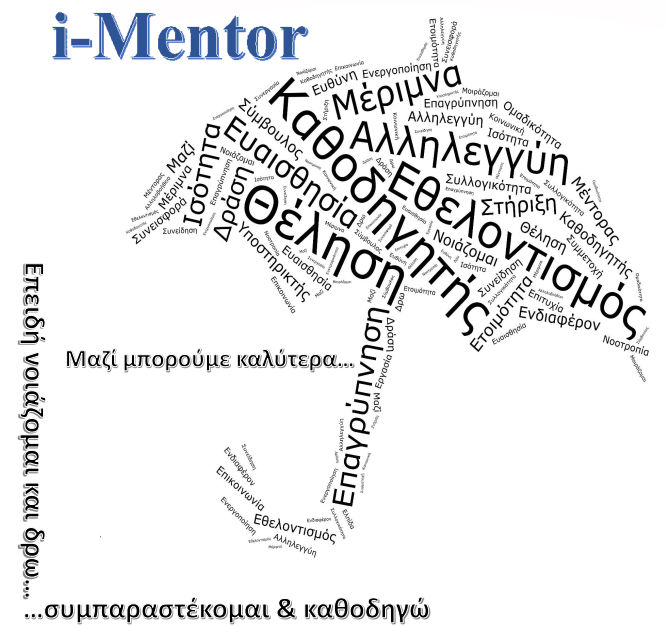 